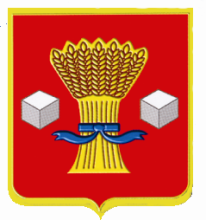 АдминистрацияСветлоярского муниципального района Волгоградской областиПОСТАНОВЛЕНИЕот  30.12.2021                      № 2391Об утверждении Порядка определениякоэффициентов выравнивания, применяемых при расчете объема финансового обеспечения выполнениямуниципального задания на оказание муниципальных услуг (выполнение работ),муниципальным учреждениям Светлоярского муниципального района(Светлоярского городского поселения) Волгоградской областиВ соответствие с пунктом 3 Положения о формировании муниципального задания на оказание муниципальных услуг (выполнение работ) в отношении муниципальных учреждений Светлоярского муниципального района (Светлоярского городского поселения) и финансовом обеспечении выполнения муниципального задания, утвержденного постановлением администрации Светлоярского муниципального района Волгоградской области от 26.11.2021  № 2112 «Об утверждении Положения о формировании муниципального задания на оказание муниципальных услуг (выполнение работ) в отношении муниципальных учреждений Светлоярского муниципального района (Светлоярского городского поселения) и финансовом обеспечении выполнения муниципального задания», руководствуясь Уставом Светлоярского муниципального района Волгоградской области, Уставом Светлоярского городского поселения Светлоярского муниципального района Волгоградской области,п о с т а н о в л я ю:Утвердить прилагаемый Порядок определения коэффициентов выравнивания, применяемых при расчете объема финансового обеспечения  выполнения муниципального задания на оказание муниципальных услуг (выполнение работ), муниципальным учреждениям Светлоярского муниципального района (Светлоярского городского поселения) Волгоградской области (далее соответственно – Порядок, муниципальное задание). Установить, что Порядок применяется в целях доведения муниципальным учреждениям Светлоярского муниципального района (Светлоярского городского поселения), объема финансового обеспечения выполнения муниципального задания, начиная с муниципального задания на 2022 год и на плановый период 2023 и 2024 годов. Настоящее постановление вступает в силу с момента подписания.Признать утратившим силу постановление администрации Светлоярского муниципального района от 07.06.2016 № 829 «Об утверждении Методических рекомендаций по применению коэффициента выравнивания при определении объема субсидии на финансовое обеспечение выполнения муниципального задания за счет средств бюджета Светлоярского муниципального района (Светлоярского городского поселения)».Отделу по муниципальной службе, общим и кадровым вопросам администрации Светлоярского муниципального района Волгоградской области (Иванова Н.В.) разместить настоящее постановление в сети Интернет на официальном сайте Светлоярского муниципального района Волгоградской области.Отделу бюджетно-финансовой политики администрации Светлоярского муниципального района Волгоградской области (Коптева Е.Н.) разместить настоящее постановление в сети Интернет на финансовом портале Светлоярского муниципального района Волгоградской области.Контроль над исполнением настоящего постановления возложить на заместителя главы Светлоярского муниципального района Волгоградской области Подхватилину О.И.Глава муниципального района                                                           Т.В. РаспутинаАбраменко Е.Н.Порядокопределения коэффициентов выравнивания, применяемых при расчете объема финансового обеспечения  выполнения муниципального задания на оказание муниципальных услуг (выполнение работ), установленного муниципальным учреждениям Светлоярского муниципального района (Светлоярского городского поселения) Волгоградской областиНастоящий Порядок устанавливает правила определения коэффициентов выравнивания, применяемых при расчете объема финансового обеспечения выполнения муниципального задания на оказание муниципальных услуг (выполнение работ), установленных муниципальным учреждениям Светлоярского муниципального района Волгоградской области, Светлоярского городского поселения Светлоярского муниципального района Волгоградской области (далее соответственно – учреждения, муниципальное задание). Коэффициенты выравнивания применяются в целях доведения объема финансового обеспечения выполнения муниципального задания до уровня финансового обеспечения в пределах бюджетных ассигнований, предусмотренных администрации Светлоярского муниципального района Волгоградской области на предоставление из бюджета Светлоярского муниципального района Волгоградской области, бюджета Светлоярского городского поселения Светлоярского муниципального района Волгоградской области (далее – Светлоярского муниципального района (Светлоярского городского поселения)) субсидии на финансовое обеспечение выполнения муниципального задания учреждениям, и определяются по формуле:Кв= ОБА / ОФО, где:Кв – коэффициент выравнивания;ОБА – объем бюджетных ассигнований, предусмотренный администрации Светлоярского муниципального района Волгоградской области на предоставлении субсидии учреждению на текущий (очередной) финансовый год и на плановый период;ОФО – объем финансового обеспечения выполнения муниципального задания на текущий (очередной) финансовый год и на плановый период, определенный в соответствии с пунктом 3.2 Положения о формировании муниципального задания на оказание муниципальных услуг (выполнение работ) в отношении муниципальных учреждений Светлоярского муниципального района (Светлоярского городского поселения) и финансовом обеспечении выполнения муниципального задания, утвержденного постановлением администрации Светлоярского муниципального района Волгоградской области от 26.11.2021  № 2112.Коэффициенты выравнивания определяются на этапе расчета объема субсидии на финансовое обеспечение выполнения муниципального задания в рамках подготовки проекта бюджета на очередной финансовый год и плановый период и утверждаются органом осуществляющим функции и полномочия учредителя, индивидуально в отношении каждого учреждения, не позднее принятия решения о бюджете на очередной финансовый год и плановый период по форме согласно Приложению № 1 к настоящему Порядку.В случае изменения объема финансового обеспечения муниципального задания новые коэффициенты выравнивания утверждается в течение 5 рабочих дней со дня принятия решения об изменении объема субсидии на финансовое обеспечение выполнения муниципального задания учреждению.Объем финансового обеспечения муниципального задания на соответствующий финансовый год оформляется по форме согласно Приложению № 2 к настоящему Порядку.Управляющий делами                                                                  Л.Н. ШершневаОбъем финансового обеспечения выполнения муниципального заданияна 20 ____ год________________________________________ (наименование учреждения)Утвержден постановлением администрации Светлоярского муниципального района Волгоградской области от 30.12.2021 № 2391Приложение № 1к Порядку определения коэффициентов выравнивания, применяемых при расчете объема финансового обеспечения  выполнения муниципального задания на оказание муниципальных услуг (выполнение работ), установленного муниципальным учреждениям Светлоярского муниципального района (Светлоярского городского поселения) Волгоградской областиот  30.12.2021 № 2391УТВЕРЖДАЮ____________________________________(наименование должности уполномоченного лица) _________________________________________ (наименование органа учредителя)______________     _________________________           (подпись)             (расшифровка подписи)    «____» _________________ 20 ___г.Коэффициент выравнивания к объему финансового обеспечения выполнения муниципального задания на 20 ____ год___________________________________________ (наименование учреждения)Объем бюджетных ассигнований, предусмотренный для предоставления субсидии (ОБА), руб.Объем финансового обеспечения выполнения муниципального задания, рассчитанный в соответствии с п.3.2 Положения                        (ОФО), руб.Коэффициент выравнивания (Kв)                      3=1/2123Наименование муниципальной услуги (№1)Уникальный номер реестровой записиБазовый норматив затрат, руб./ед.Отраслевой корректирующий коэффициентТерриториальный корректирующий коэффициентОбъем муниципальной услуги, (…)Норматив затрат на оказание услуги (№1), руб.Наименование муниципальной услуги (№2)Уникальный номер реестровой записиБазовый норматив затрат, руб./ед.Отраслевой корректирующий коэффициентТерриториальный корректирующий коэффициентОбъем муниципальной услуги, (…)Норматив затрат на оказание услуги (№2), руб.Наименование муниципальной работыУникальный номер реестровой записиБазовый норматив затрат, руб./ед.Объем муниципальной работы, (…)Затраты на выполнение работы, руб.Итого нормативных затрат (затрат), руб.Затраты на уплату налогов, в качестве объекта налогообложения по которым признается имущество учреждения, руб.Коэффициент выравниванияОбъем финансового обеспечения выполнения муниципального задания, руб.